OGGETTO: Riclassificazione sanitaria delle zone di produzione dei molluschi bivalvi vivi ai sensi del Regolamento CE del 29 aprile 2004, n.854; revoca della Deliberazione di Giunta del 9 luglio 2018, n.929.LA GIUNTA REGIONALEVISTO il documento istruttorio, riportato in calce alla presente deliberazione, predisposto dall’Agenzia Regionale Sanitaria, dal quale si rileva la necessità di adottare il presente attoRITENUTO, per i motivi riportati nel predetto documento istruttorio e che vengono condivisi, di deliberare in merito;VISTA il parere favorevole di cui all’articolo 16 bis della legge regionale 15 ottobre 2001, n. 20 sotto il profilo della legittimità e della regolarità tecnica del Dirigente della P.F. Prevenzione Veterinaria e Sicurezza Alimentare e l’attestazione dello stesso che dalla deliberazione non deriva né può derivare alcun impegno di spesa a carico della Regione;VISTA la proposta del Direttore dell’Agenzia Regionale Sanitaria;VISTO l’articolo 28 dello Statuto della Regione;Con la votazione, resa in forma palese, riportata a pagina 1D E L I B E R A Di classificare le zone di produzione e di stabulazione dei molluschi bivalvi vivi ai sensi del Regolamento CE del 29 aprile 2004, n.854, così come indicato nei seguenti allegati che costituiscono parte integrante e sostanziale della presente delibera:A: zone di produzione di tipo A in cui è consentita la raccolta e l’utilizzo per il consumo umano diretto e zone di stabulazione di tipo A;  B: zone di produzione di tipo B nelle quali è consentita la raccolta e l’utilizzo per il consumo umano previo trattamento in un centro di depurazione o previa stabulazione; C: zone di produzione stagionali; D: zone vietate alla raccolta;E: rappresentazione grafica delle zone di produzione;Di stabilire che nelle zone di cui all’allegato C venga applicata, ai fini della sorveglianza, una frequenza di campionamento con cadenza quindicinale nei periodi indicati per ciascuna zona;Di revocare la Deliberazione della Giunta regionale del 9 luglio 2018, n.929;IL SEGRETARIO DELLA GIUNTA                                     IL PRESIDENTE DELLA GIUNTA                          Deborah Giraldi                                                                     Luca CeriscioliDOCUMENTO ISTRUTTORIONormativa di riferimento Regolamento CE del 29 aprile 2004, n.853Regolamento CE del 29 aprile 2004, n.854Regolamento UE del 8 dicembre 2015, n.2285Intesa Stato Regioni del 8 luglio 2010, n.79Deliberazione della Giunta Regionale del 22 novembre 2010, n.1665Deliberazione della Giunta Regionale del 18 febbraio 2013, n.136Deliberazione della Giunta Regionale del 9 luglio 2018, n.929Motivazione Il Regolamento CE del 29 aprile 2004, n.854, che stabilisce norme specifiche per l’organizzazione di controlli ufficiali sui prodotti di origine animale destinati al consumo umano, prevede, all’allegato II, che le autorità competenti effettuino la classificazione delle zone di produzione e stabulazione dei molluschi bivalvi sulla base dei criteri stabiliti nel regolamento stesso e nel regolamento CE 853/04.L’Intesa Stato-Regioni del 08/07/2010 n.79 relativa alle Linee guida per l’applicazione del Regolamento (CE) n.854/2004 e del Regolamento (CE) n.853/2004 nel settore dei molluschi bivalvi vivi, recepito nell’ordinamento regionale con la DGRM n.1665/2010, stabilisce che, con frequenza minima triennale, l’autorità competente riclassifichi, con provvedimento formale, le aree di produzione/stabulazione, sulla base dei dati ottenuti dalla sorveglianza. Il 22 aprile 2013 è stata approvata la deliberazione di giunta regionale n.593 di modifica della precedente, la DGRM n.136 del 18 febbraio 2013, nella quale è stato introdotto, per la prima volta, il concetto di classificazione stagionale per il fatto che nei periodi estivi e invernali il risultato del monitoraggio di alcune zone di produzione aveva evidenziato valori di contaminazione differenziati.   Il Centro di Referenza Nazionale per il controllo microbiologico e chimico dei molluschi bivalvi vivi (CEREM) aveva individuato che i livelli di E. Coli in alcune zone erano paragonabili, nel periodo estivo (maggio - ottobre) o invernale (novembre-aprile), a quelli considerati validi per una classificazione di classe A, ma considerato che il numero di rilevazioni effettuate non era sufficiente per verificare la stabilità della contaminazione riscontrata, il CEREM ha proposto che la frequenza della sorveglianza di tali zone avesse cadenza quindicinale e che doveva essere condotta, dove non ancora completata, una indagine sanitaria.Nel 2016, trascorsi tre anni dalla DGRM 593/2013, si è provveduto ad analizzare i dati del monitoraggio delle zone di produzione dei molluschi bivalvi al fine di sottoporli alle opportune analisi statistiche e, con la deliberazione di giunta del 1 agosto 2016, n.850, si sono riclassificate le zone di produzione, mantenendo il criterio della stagionalità per quelle con le peculiarità sopra indicate. Le Linee Guida sopra citate indicano una frequenza minima triennale di riclassificazione consentendo quindi alle regioni frequenze più ravvicinate. L’anticipazione della riclassificazione in parola va letta nel senso che ci si sta orientando, a livello regionale, verso una frequenza annuale che consentirebbe di avere una fotografia della classificazione delle zone di produzione maggiormente aggiornata. Così nel 2018 è stata emanata la Deliberazione della Giunta Regionale del 9 luglio 2018, n.929 con la quale sono state riclassificate le zone di produzione in questione.   Nel corso del 2019 sono stati quindi analizzati gli ultimi 24 risultati negli ultimi tre anni del monitoraggio di ciascuna zona di produzione utilizzando i seguenti criteri:  Si è tenuto conto della quantità di risultati disponibili per ciascuna zona di produzione considerando come valore minimo, sulla base delle indicazioni contenute nelle Linee Guida dell'Unione Europea, almeno 24 risultati negli ultimi tre anni:Al di sotto di questo valore o con assenza di risultati nell'ultimo anno la zona non è stata classificata;Un’eccezione è stata considerata per quelle zone di recente classificazione per le quali non erano ancora disponibili 24 risultati;Quando il numero di risultati è stato superiore sono stati considerati gli ultimi 24 risultati in ordine cronologico;Non sono stati considerati i risultati >700 MPN/100g collegabili ad eventi eccezionali accertati, come, ad esempio, rottura di collettori fognari, precipitazioni eccezionali (>99° percentile calcolato sulle precipitazioni dal 2014 al 2018).Sono state classificate come “A”, su base annuale quelle zone o allevamenti che sono risultati conformi ai criteri previsti dal Reg. UE/2285/2015: Risultati conformi per E. coli (≤230 MPN/100g) superiori all'80%;Non più di un risultato >700 MPN/100g e riconosciuto come valore anomalo rispetto alla distribuzione di dati, utilizzando la rappresentazione Box & Whiskers di Tuckey per l'individuazione grafica degli outliers.Le zone con risultati >4600 MPN/100g in numero superiore al 10%, sulla base di quanto previsto dal Reg. CE/854/2004, vanno classificate come “C”. Tutte le altre zone sono state classificate come “B” su base annuale.Inoltre l'analisi dei dati del monitoraggio per E. coli degli ultimi 5 anni (2014-2018), ha permesso di riconoscere in alcune zone un evidente andamento stagionale che in una buona parte dei casi vede i risultati più elevati nel periodo tardo autunnale/invernale e cioè da novembre ad aprile.Quindi nelle zone per le quali i risultati consentivano una classificazione di tipo “B” o “C” su base annuale, si è proceduto a valutare i risultati degli ultimi 5 anni, ricollocandoli nei rispettivi periodi: “estivo”, da maggio ad ottobre, ed “invernale” da novembre ad aprile. I risultati di ciascun periodo sono stati poi confrontati con i criteri di cui al Reg. UE/2285/2015. Quando il numero di risultati per un determinato periodo è stato inferiore a 24 non è stata valutata la classificazione stagionale. La valutazione ha permesso di riconoscere la conformità ai criteri previsti per la classificazione di tipo A per 5 zone di produzione di vongole e per 1 allevamento di mitili nel periodo estivo, per 5 zone di produzione di vongole nel periodo invernale. Sono state fornite indicazioni da parte del CEREM (Centro di Referenza Nazionale per il controllo chimico e microbiologico dei molluschi bivalvi vivi) sull’opportunità di tener conto di una fase di transizione della durata di un mese all'inizio ed alla fine del periodo stagionale e pertanto si è stabilito che la classificazione per le zone “A” nel periodo estivo inizi il 1° giugno e termini il 30 settembre, mentre la classificazione per la zona di produzione di vongole “A”/“B” nel periodo invernale inizi il 1° dicembre e termini il 31 di marzo.In tutte le suddette zone, nel periodo in cui sono classificate come “A”, si rende necessaria una frequenza di campionamento quindicinale.In data 5 aprile 2019 si è svolta, presso la sede della P.F. Economia Ittica Commercio e tutela dei consumatori, la riunione della Consulta della Pesca nel corso della quale si è acquisito il parere della suddetta P.F. e delle Associazioni di Categoria in merito alla proposta di riclassificazione delle zone di produzione dei molluschi bivalvi.Esito dell’istruttoria Per tutto quanto sopra esposto si propone alla Giunta Regionale l’adozione del presente atto avente per oggetto “Riclassificazione sanitaria delle zone di produzione dei molluschi bivalvi vivi ai sensi del Regolamento CE del 29 aprile 2004, n.854; revoca della Deliberazione di Giunta del 9 luglio 2018, n.929”.Il sottoscritto, in relazione al presente provvedimento, dichiara, ai sensi dell’art. 47 D.P.R. 445/2000, di non trovarsi in situazioni anche potenziali di conflitto di interesse ai sensi dell’art. 6bis della L. 241/1990 e degli artt. 6 e 7 del DPR 62/2013 e della DGR 64/2014.                                                                              Il Responsabile del procedimento                                                                                      Guglielmo D’AurizioPARERE DEL DIRIGENTE DELLA P.F. PREVENZIONE VETERINARIA E SICUREZZA ALIMENTARE Il sottoscritto, considerata la motivazione espressa nell'atto, esprime parere favorevole sotto il profilo della legittimità e della regolarità tecnica della presente deliberazione e dichiara, ai sensi dell'articolo 47 del D.P.R. 445/2000, che in relazione al presente provvedimento, non si trova in situazioni anche potenziali di conflitto di interesse ai sensi dell'articolo 6 bis della legge 241/1990 e degli articoli 6 e 7 del D.P.R. 62/2013 e della deliberazione della Giunta n. 64/2014. Attesta, infine, che dalla presente deliberazione non deriva, né può derivare, un impegno di spesa a carico della Regione Marche.                                                                               IL DIRIGENTE DELLA P.F.                                                                                                                      Fabio FilippettiPROPOSTA DEL DIRETTORE DELL’AGENZIA REGIONALE SANITARIAIl sottoscritto propone alla Giunta regionale l'adozione della presente deliberazione, in relazione alla quale dichiara, ai sensi dell'articolo 47 del D.P.R. 445/2000, di non trovarsi in situazioni anche potenziali di conflitto di interesse ai sensi dell'articolo 6 bis della legge 241/1990 e degli articoli 6 e 7 del D.P.R. 62/2013 e della deliberazione della Giunta n. 64/2014.                                                                                                      IL DIRETTORE DELL’ARS                                                                                                                        Lucia Di Furia La presente deliberazione si compone di n. _______ pagine, di cui n. ________ pagine di allegati che formano parte integrante della stessa                                                                                                    IL SEGRETARIO DELLA GIUNTA                                                                                                                       Deborah GiraldiALLEGATO A - zone di produzione di tipo A in cui è consentita la raccolta e l’utilizzo per il consumo umano direttoLe zone di produzione di tipo A in cui è consentita la raccolta e l’utilizzo per il consumo umano diretto dei molluschi bivalvi sono:                                                      *periodo di raccolta autorizzato 1° maggio – 31 ottobre° periodo di raccolta autorizzato 15 maggio – 31 ottobreZone di stabulazione di tipo A Le zone di stabulazione di tipo A sono:ALLEGATO B - zone di produzione di tipo B nelle quali è consentita la raccolta e l’utilizzo per il consumo umano previo trattamento in un centro di depurazione o previa stabulazioneLe zone di produzione di tipo B nelle quali è consentita la raccolta e l’utilizzo per il consumo umano dei molluschi bivalvi vivi soltanto dopo aver subito un trattamento in un centro di depurazione o previa stabulazione sono:ALLEGATO C – zone di produzione stagionaliZone di produzione considerate di classe A solo nel periodo 1° giugno – 30 settembre e di classe B nel restante periodo dell’anno (1° ottobre – 31 maggio)Zone di produzione considerate di classe A solo nel periodo 1° dicembre – 31 marzo e di classe B nel restante periodo dell’anno (1° aprile – 30 novembre)ALLEGATO D - Zone vietate alla raccolta di molluschi bivalviZone all’interno dei porto canali e zone intorno ai porto canali e alle foci dei corsi d’acqua vietate alla raccolta di molluschi bivalvi ALLEGATO E - Rappresentazione grafica delle zone di produzione:Cartine 1, 2 e 3: classificazione estiva delle zone di produzione di Mytilus galloprovincialis, Ostrea edulis*, Crassostrea gigas* (*solo 042MC084) Cartine 4, 5 e 6: classificazione invernale delle zone di produzione di Mytilus galloprovincialis, Ostrea edulis*, Crassostrea gigas* (*solo 042MC084)Cartine 7, 8 e 9: classificazione estiva delle zone di produzione di Venus GallinaCartine 10, 11 e 12: classificazione invernale delle zone di produzione di Venus GallinaCartina n.1Classificazione periodo estivo                                                                                                                        Zone di produzione di Mytilus galloprovincialis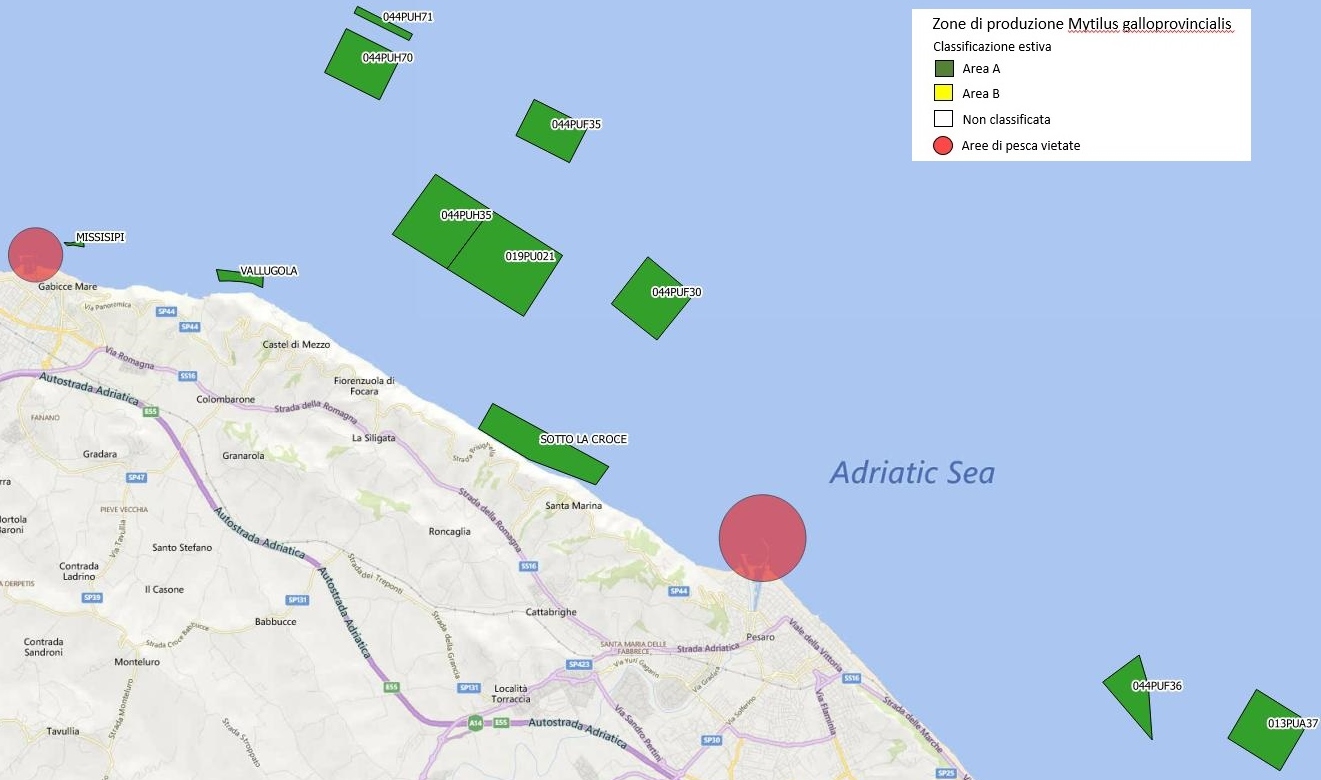 Cartina n.2Classificazione periodo estivo                                                                                                                        Zone di produzione di Mytilus galloprovincialis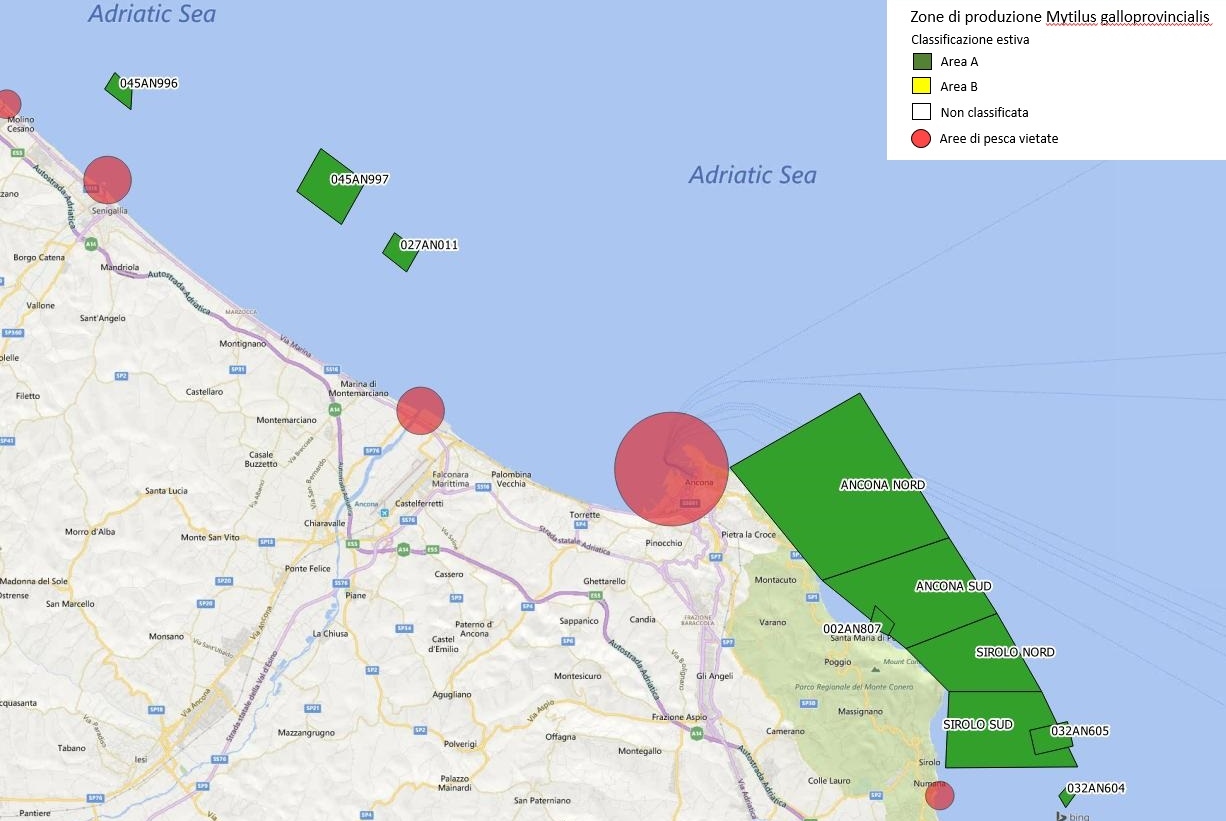 Cartina n.3Classificazione periodo estivo                                                                                                                        Zone di produzione di Mytilus galloprovincialis, Ostrea edulis*, Crassostrea gigas* (*solo 042MC084)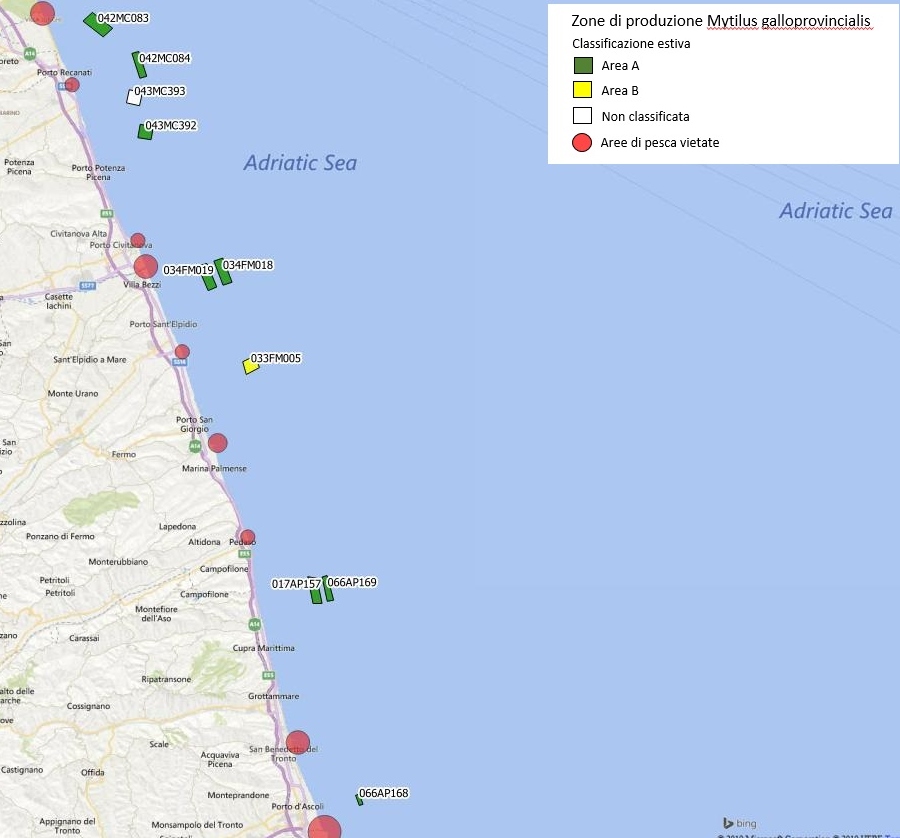 Cartina n.4Classificazione periodo invernale                                                                                                                   Zone di produzione di Mytilus galloprovincialis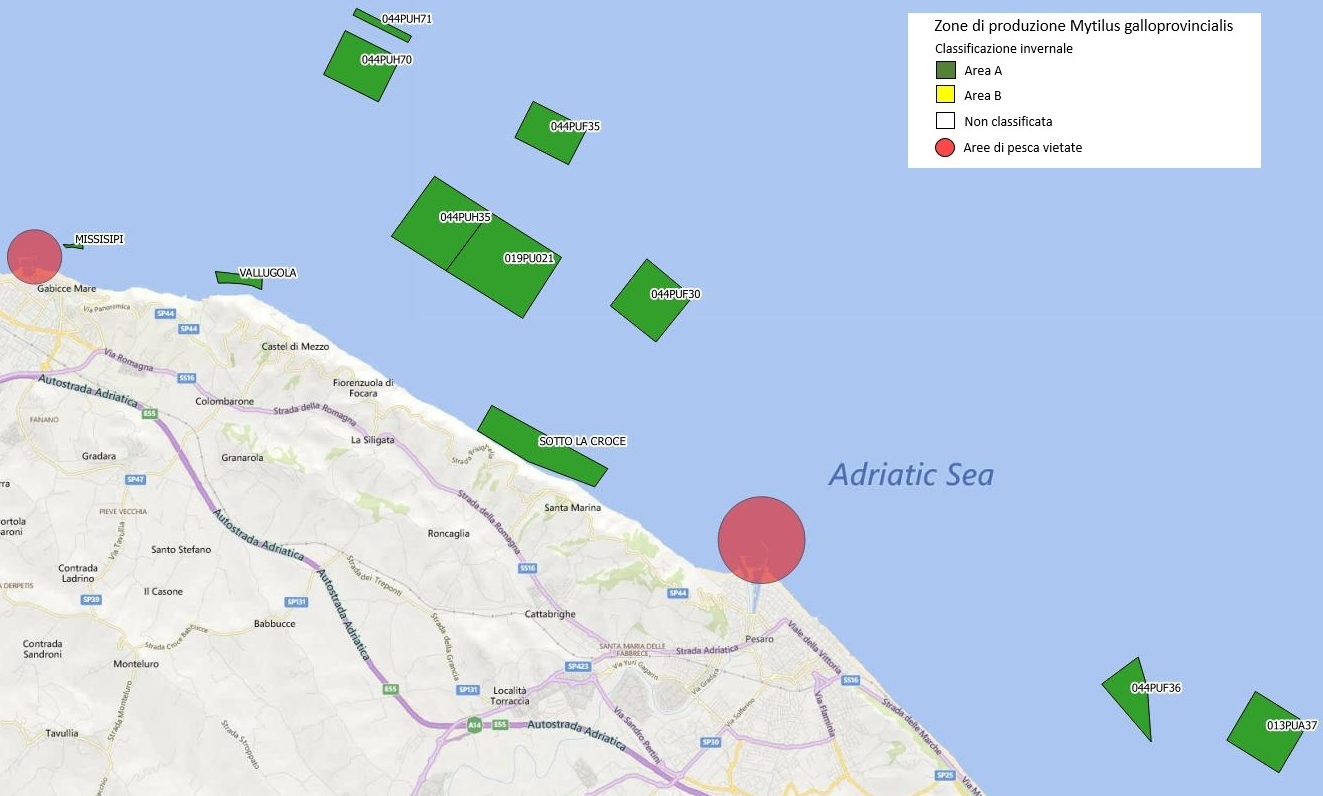 Cartina n.5Classificazione periodo invernale                                                                                                                   Zone di produzione di Mytilus galloprovincialis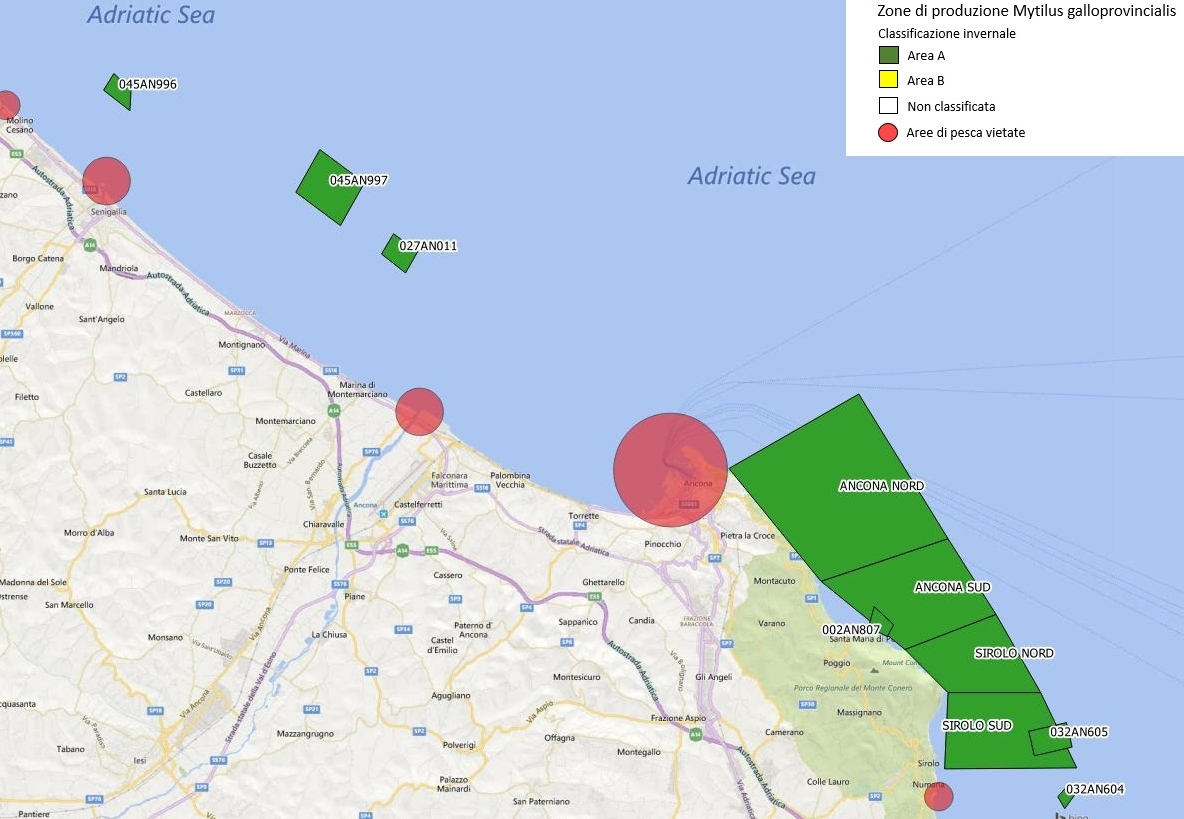 Cartina n.6Classificazione periodo invernale                                                                                                                   Zone di produzione di Mytilus galloprovincialis, Ostrea edulis*, Crassostrea gigas* (*solo 042MC084)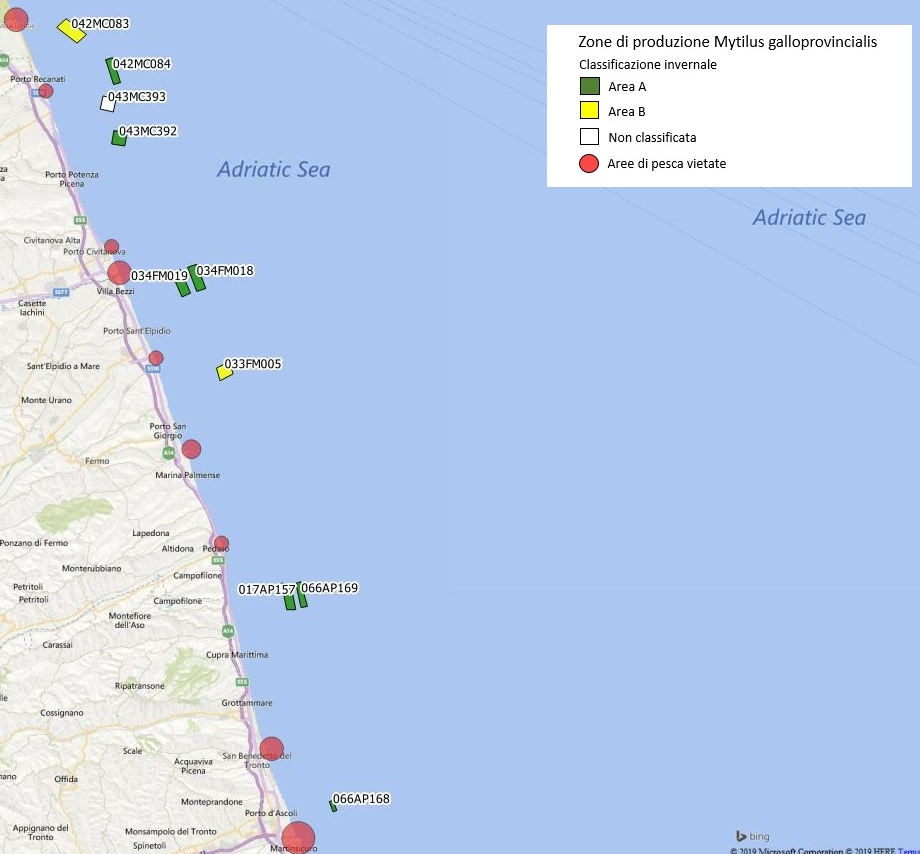 Cartina n.7Classificazione periodo estivo                                                                                                                        Zone di produzione di Venus gallina (il lato costiero delle zone di produzione corrisponde alla distanza di 0.3 miglia dalla costa di cui al Reg. CE 1967/2006) 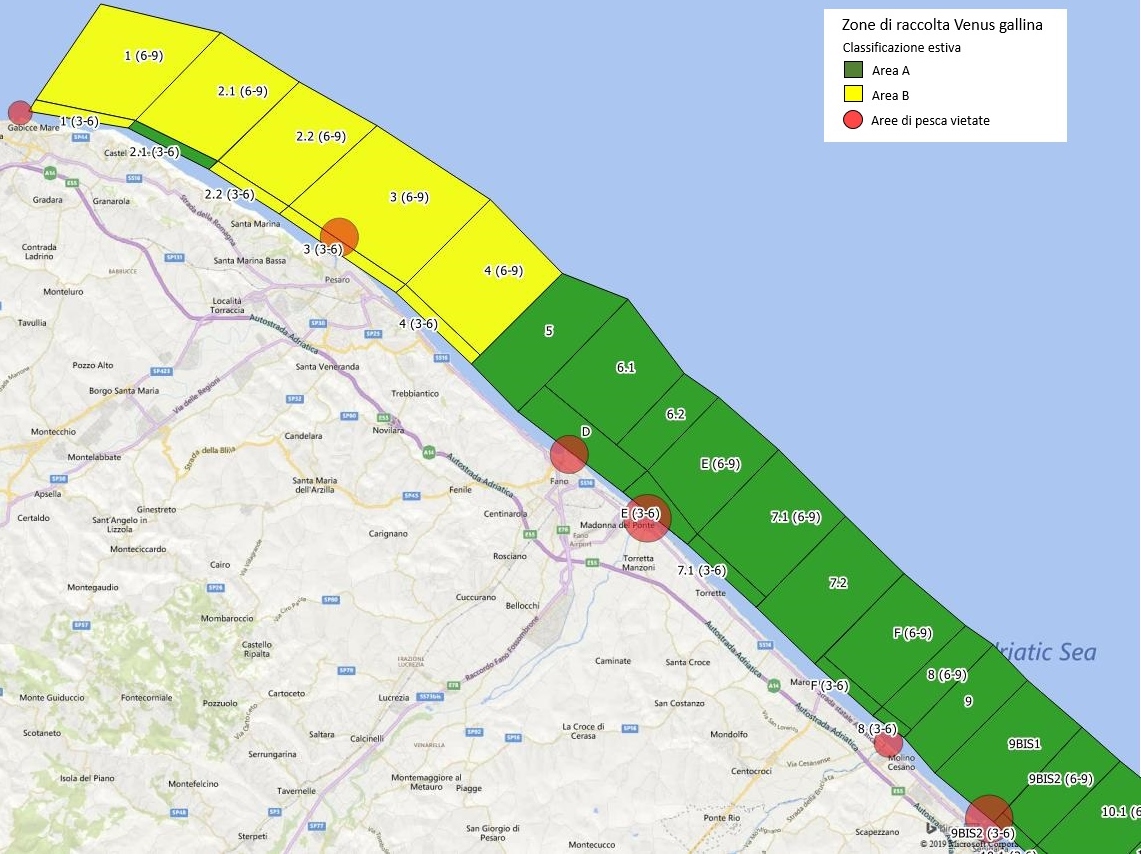 Cartina n.8Classificazione periodo estivo                                                                                                                        Zone di produzione di Venus gallina (il lato costiero delle zone di produzione corrisponde alla distanza di 0.3 miglia dalla costa di cui al Reg. CE 1967/2006)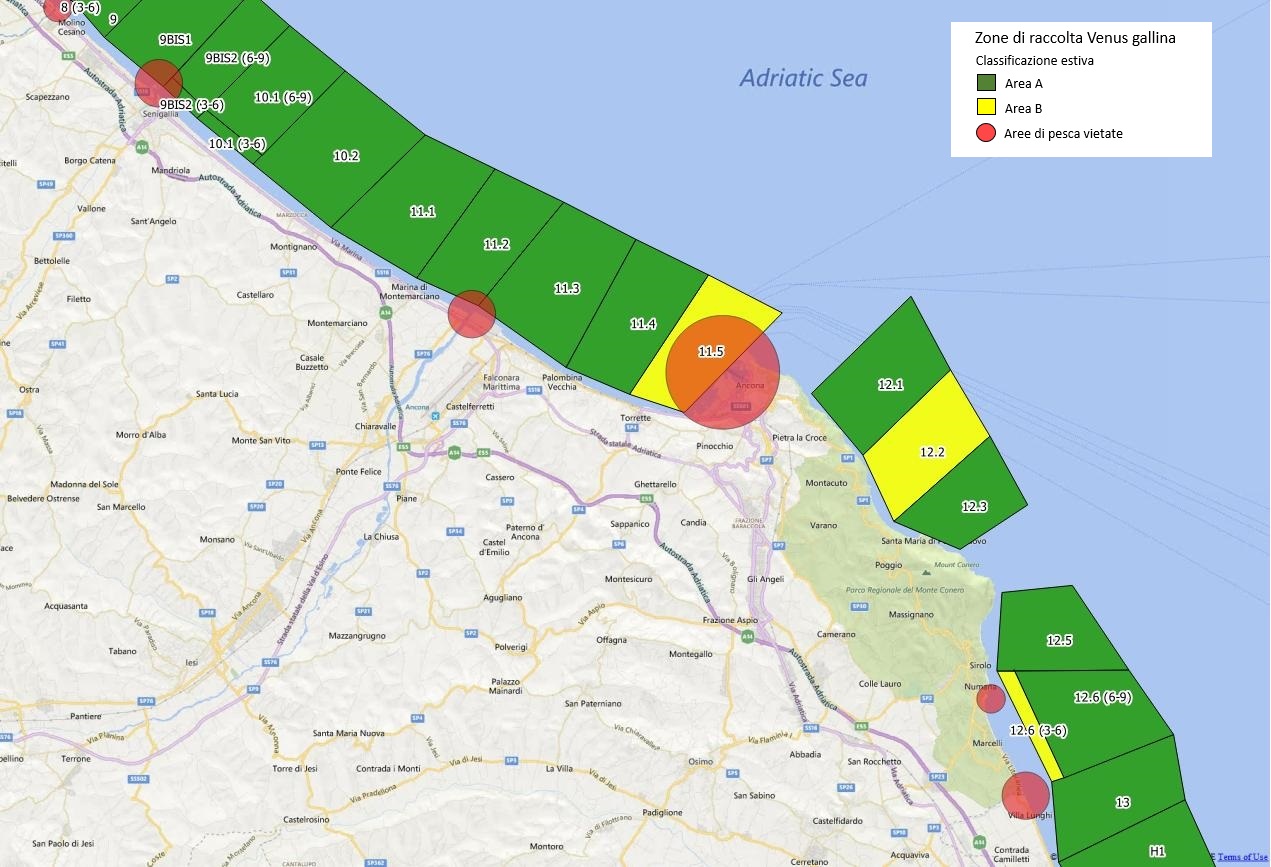 Cartina n.9Classificazione periodo estivo                                                                                                                        Zone di produzione di Venus gallina (il lato costiero delle zone di produzione corrisponde alla distanza di 0.3 miglia dalla costa di cui al Reg. CE 1967/2006)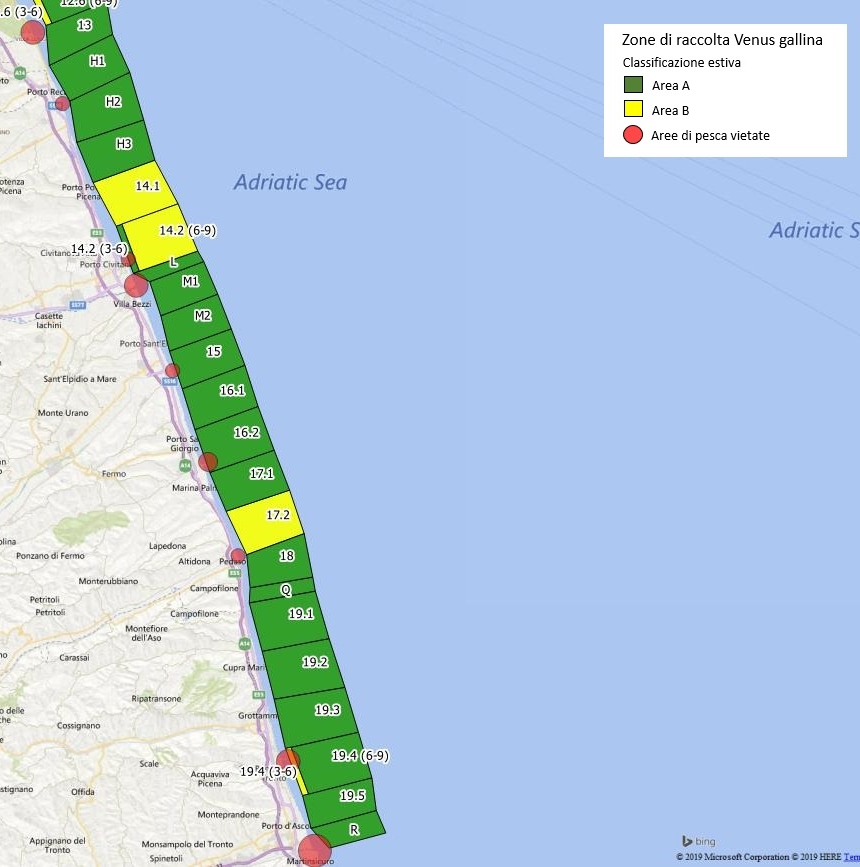 Cartina n.10Classificazione periodo invernale                                                                                                                 Zone di produzione di Venus gallina (il lato costiero delle zone di produzione corrisponde alla distanza di 0.3 miglia dalla costa di cui al Reg. CE 1967/2006)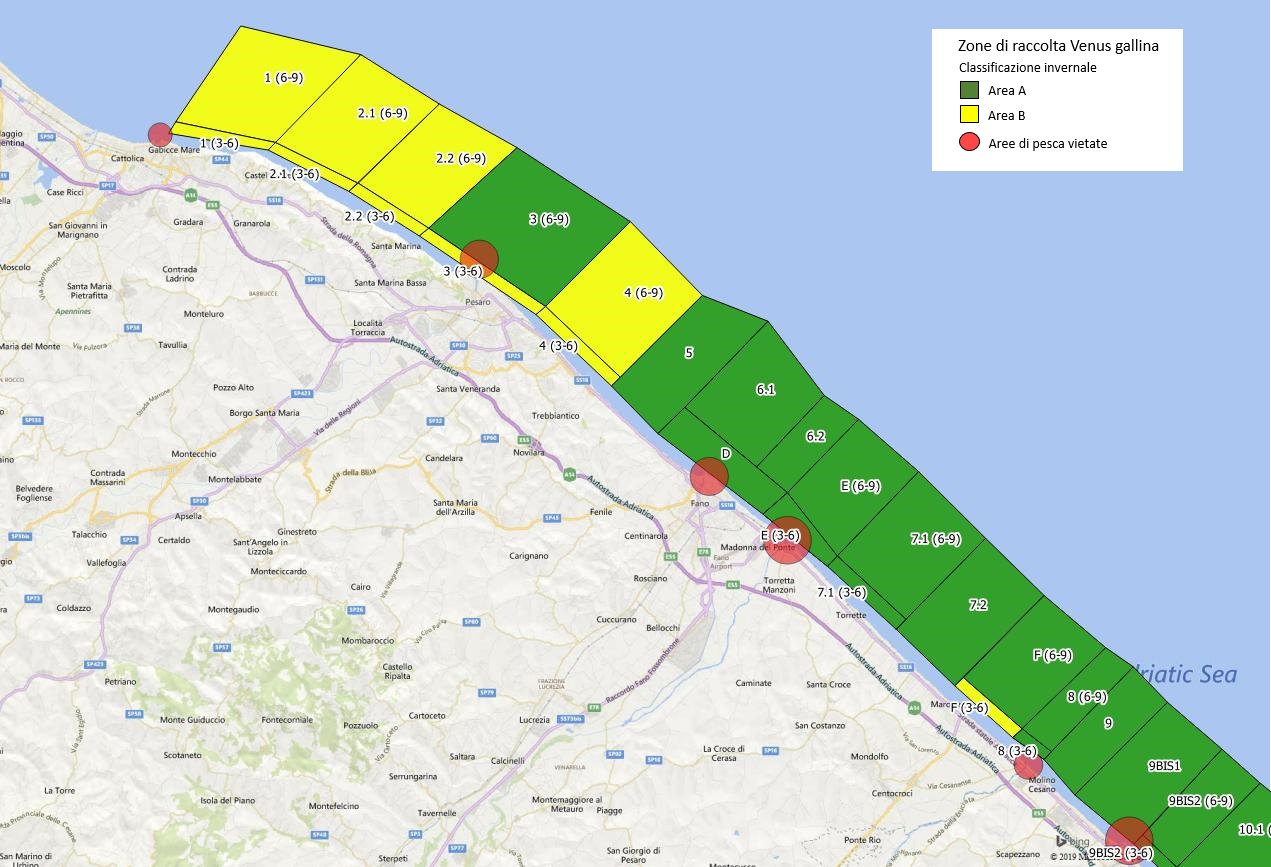 Cartina n.11Classificazione periodo invernale                                                                                                                 Zone di produzione di Venus gallina (il lato costiero delle zone di produzione corrisponde alla distanza di 0.3 miglia dalla costa di cui al Reg. CE 1967/2006)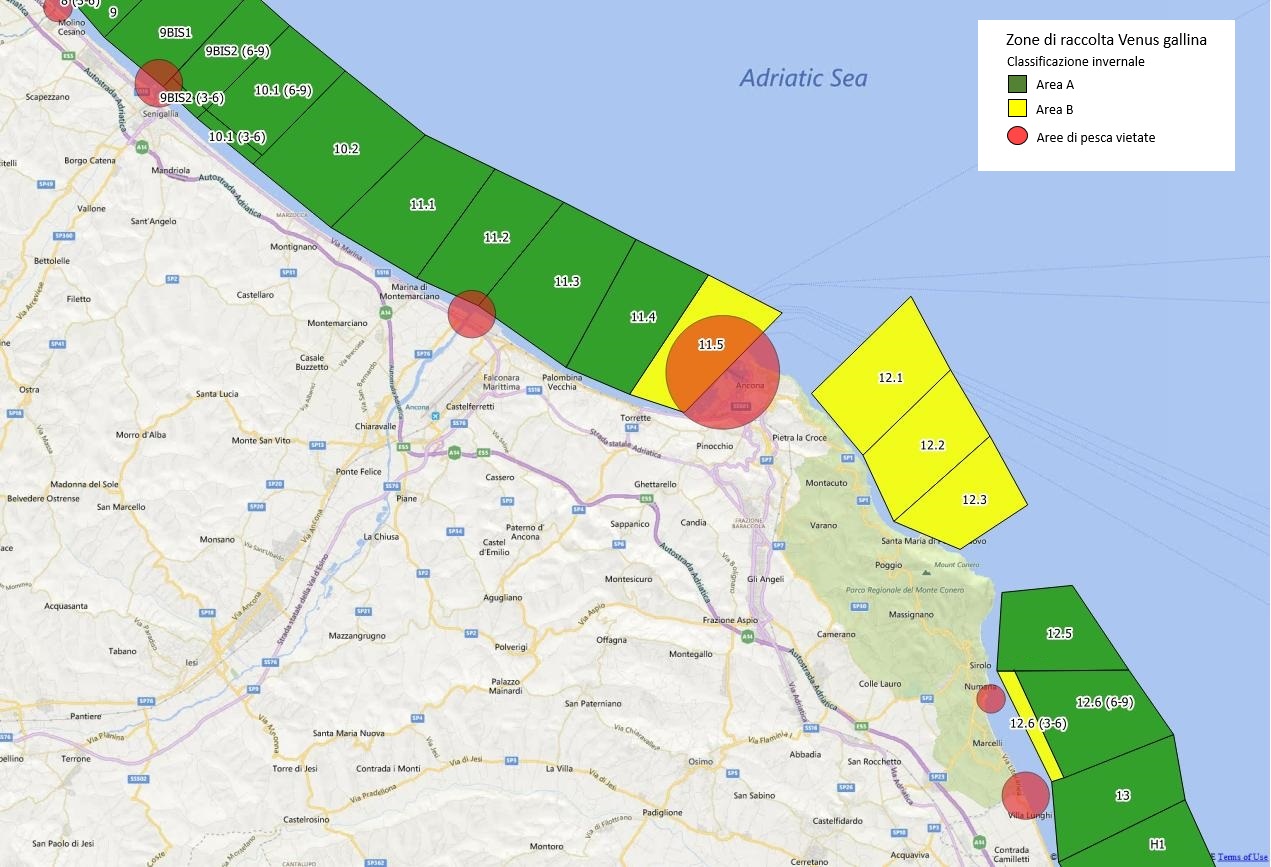 Cartina n.12Classificazione periodo invernale                                                                                                                 Zone di produzione di Venus gallina (il lato costiero delle zone di produzione corrisponde alla distanza di 0.3 miglia dalla costa di cui al Reg. CE 1967/2006)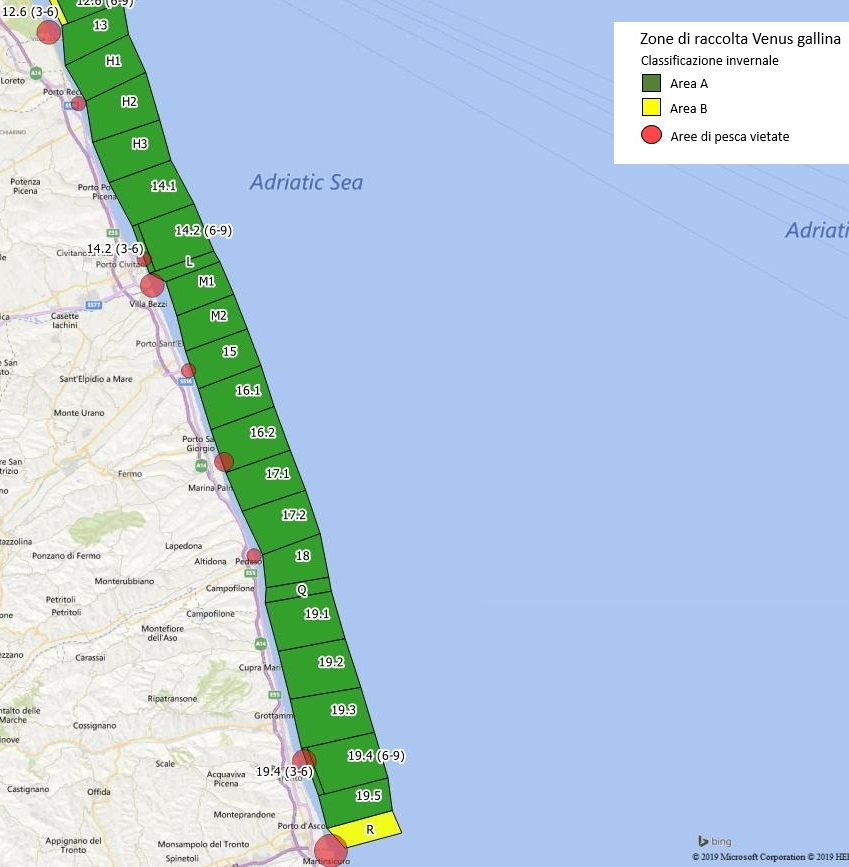 Identificazione allevamento/banco naturaleCoordinate geografiche (WG S84)Specie allevate/presentiSotto la croce*Lat. 43,94446N Long. 12,84529ELat. 43,94834N Long. 12,84883ELat. 43,93863N Long. 12,87308ELat. 43,93584N Long. 12,87029ELat. 43,93973N Long. 12,85607EMytilus galloprovincialis019PU021Lat. 43,96893N Long. 12,83868ELat. 43,96162N Long. 12,85492ELat. 43,97102N Long. 12,86333ELat. 43,97805N Long. 12,84800EMytilus galloprovincialis044PUH35Lat. 43,98350N Long. 12,83613E Lat. 43,97805N Long. 12,84800E Lat. 43,96893N Long. 12,83868ELat. 43,97425N Long. 12,82692EMytilus galloprovincialis044PUF36Lat. 43,90556N Long. 12,97833ELat. 43,90972N Long. 12,98611ELat. 43,89667N Long. 12,98889ELat. 43,90500N Long. 12,98806EMytilus galloprovincialis044PUF30Lat. 43,97083N Long. 12,88139ELat. 43,96500N Long. 12,89111ELat. 43,95806N Long. 12,88333ELat. 43,96361N Long. 12,87361EMytilus galloprovincialis044PUF35Lat. 43,98944N Long. 12,85333ELat. 43,99500N Long. 12,85722ELat. 43,99083N Long. 12,86861ELat. 43,98528N Long. 12,86472EMytilus galloprovincialisVallugola*Lat. 43,96710N Long. 12,79007ELat. 43,96888N Long. 12,78943ELat. 43,96805N Long. 12,79943ELat. 43,96610N Long. 12,79930E Lat. 43,96672N Long. 12,79723ELat. 43,96700N Long. 12,79492ELat. 43,96713N Long. 12,79220EMytilus galloprovincialisMissisipi*Lat. 43,97303N Long. 12,75693ELat. 43,97305N Long. 12,75707ELat. 43,97295N Long. 12,75837ELat. 43,97337N Long. 12,76107ELat. 43,97233N Long. 12,76125ELat. 43,97263N Long. 12,75890ELat. 43,97253N Long. 12,75767EMytilus galloprovincialis013PUA37Lat. 43,89694N Long. 13,00500ELat. 43,90444N Long. 13,01111ELat. 43,89944N Long. 13,02222ELat. 43,89194N Long. 13,01611EMytilus galloprovincialis044PUH70Lat. 43,9991N Long. 12,8125ELat. 44,0058N Long. 12,8171ELat. 44,0016N Long. 12,8288ELat. 43,9949N Long. 12,8242EMytilus galloprovincialis045AN996Lat. 43,74861N Long. 13,23278ELat. 43,75583N Long. 13,23333ELat. 43,76167N Long. 13,22500ELat. 43,75583N Long. 13,22000EMytilus galloprovincialisAncona nord° Lat. 43,62300N Long. 13,52367ELat. 43,64917N Long. 13,58667ELat. 43,58333N Long. 13,56833ELat. 43,59833N Long. 13,63000EMytilus galloprovincialisAncona sud°Lat. 43,58333N Long. 13,56833ELat. 43,59833N Long. 13,63000E Lat. 43,55933N Long. 13,60917ELat. 43,57167N Long. 13,65333EMytilus galloprovincialis002AN807Lat. 43,57444N Long. 13,59417ELat. 43,56806N Long. 13,60361ELat. 43,56389N Long. 13,60056ELat. 43,56722N Long. 13,59139EMytilus galloprovincialisSirolo nord°Lat. 43,55933N Long. 13,60917ELat. 43,57167N Long. 13,65333ELat. 43,54417N Long. 13,67500ELat. 43,54417N Long. 13,63000EMytilus galloprovincialisSirolo sud°Lat. 43,54417N Long. 13,67500ELat. 43,54417N Long. 13,63000E Lat. 43,51767N Long. 13,69250ELat. 43,51733N Long. 13,62833EMytilus galloprovincialis032AN604Lat. 43,51167N Long. 13,68833ELat. 43,50750N Long. 13,68333ELat. 43,50333N Long. 13,68667ELat. 43,50833N Long. 13,69167EMytilus galloprovincialis032AN605Lat. 43,53056N Long. 13,66917ELat. 43,53361N Long. 13,68750ELat. 43,52500N Long. 13,69028ELat. 43,52194N Long. 13,67194EMytilus galloprovincialis045AN997 Lat. 43,72333N Long. 13,34667ELat. 43,70833N Long. 13,33500ELat. 43,72000N Long. 13,31333ELat. 43,73500N Long. 13,32500EMytilus galloprovincialis027AN011Lat. 43,69167N Long. 13,36667ELat. 43,69833N Long. 13,35500ELat. 43,70542N Long. 13,36083ELat. 43,69917N Long. 13,37250EMytilus galloprovincialis043MC392Lat. 43,39528N Long. 13,73722ELat. 43,39361N Long. 13,75000ELat. 43,38444N Long. 13,74778ELat. 43,38583N Long. 13,73500EMytilus galloprovincialis042MC084Lat. 43,44528N Long. 13,72917ELat. 43,44667N Long. 13,73583ELat. 43,42917N Long. 13,74361ELat. 43,42778N Long. 13,73694EMytilus galloprovincialisOstrea edulisCrassostrea gigas034FM019Lat. 43,29710N Long. 13,80193ELat. 43,28038N Long. 13,81165ELat. 43,27784N Long. 13,80325ELat. 43,29497N Long. 13,79312EMytilus galloprovincialis034FM018Lat. 43,30083N Long. 13,81750ELat. 43,28377N Long. 13,82645ELat. 43,28165N Long. 13,81773ELat. 43,29872N Long. 13,80882EMytilus galloprovincialis017AP157Lat. 43,07412N Long. 13,90888ELat. 43,05625N Long. 13,91385ELat. 43,05624N Long. 13,90505ELat. 43,07523N Long. 13,89995EMytilus galloprovincialis066AP168Lat. 42,92082N Long. 13,95005ELat. 42,91360N Long. 13,95365ELat. 42,91275N Long. 13,95000ELat. 42,91999N Long. 13,94641EMytilus galloprovincialis066AP169Lat. 43,07608N Long. 13,91872ELat. 43,05858N Long. 13,92511ELat. 43,05777N Long. 13,91889ELat. 43,07498N Long. 13,91384EMytilus galloprovincialis5 Lat. 43,88333N Long. 12,97000ELat. 43,90000N Long. 13,03750E Lat. 43,91500N Long. 13,01417E Lat. 43,86667N Long. 12,99250EVenus gallinaDLat. 43,86667N Long. 12,99250ELat. 43,87583N Long. 13,00556ELat. 43,84611N Long. 13,05528ELat. 43,83833N Long. 13,04417EVenus gallina6.1 Lat. 43,90000N Long. 13,03750E Lat. 43,87583N Long. 13,00556ELat. 43,85512N Long. 13,04084ELat. 43,88000N Long. 13,07333EVenus gallina6.2 Lat. 43,85512N Long. 13,04084ELat. 43,88000N Long. 13,07333ELat. 43,87167N Long. 13,09000ELat. 43,84611N Long. 13,05528EVenus gallinaE (3-6)Lat. 43,83833N Long. 13,04417ELat. 43,84611N Long. 13,05528ELat. 43,82414N Long. 13,07930ELat. 43,82083N Long. 13,07500EVenus gallinaE (6-9)Lat. 43846110N Long. 13,05528ELat. 43,87167N Long. 13,09000ELat. 43,85333N Long. 13,11917ELat. 43,82414N Long. 13,07930EVenus gallinaF (6-9) Lat. 43,78116N Long. 13,14099ELat. 43,81000N Long. 13,18000ELat. 43,79167N Long. 13,21000ELat. 43,76316N Long. 13,16959EVenus gallina7.1 (3-6)Lat. 43,82083N Long. 13,07500ELat. 43,82414N Long. 13,07930ELat. 43,80148N Long. 13,11283ELat. 43,79833N Long. 13,10833EVenus gallina7.1 (6-9)Lat. 43,82414N Long. 13,07930ELat. 43,85333N Long. 13,11917ELat. 43,83000N Long. 13,15167ELat. 43,80148N Long. 13,11283EVenus gallina7.2 Lat. 43,83000N Long. 13,15167ELat. 43,79833N Long. 13,10833ELat. 43,81000N Long. 13,18000ELat. 43,77833N Long. 13,13667EVenus gallina8 (3-6)Lat. 43,76000N Long. 13,16500ELat. 43,76316N Long. 13,16959ELat. 43,75567N Long. 13,18428ELat. 43,75250N Long. 13,18000EVenus gallina8 (6-9)Lat. 43,76316N Long. 13,16959ELat. 43,79167N Long. 13,21000ELat. 43,78500N Long. 13,22333ELat. 43,75567N Long. 13,18428EVenus gallina9Lat. 43,75250N Long. 13,18000ELat. 43,78500N Long. 13,22333ELat. 43,77250N Long. 13,24000ELat. 43,74000N Long. 13,19500EVenus gallina9bis 1Lat. 43,74000N Long. 13,19500ELat. 43,77250N Long. 13,24000ELat. 43,75611N Long. 13,26639ELat. 43,72278N Long. 13,22361EVenus gallina9bis 2 (3-6)Lat. 43,72278N Long. 13,22361ELat. 43,72598N Long. 13,22804ELat. 43,71461N Long. 13,24455ELat. 43,71167N Long. 13,24000EVenus gallina9bis 2 (6-9)Lat. 43,72598N Long. 13,22804ELat. 43,75611N Long. 13,26639ELat. 43,74417N Long. 13,28500ELat. 43,71461N Long. 13,24455EVenus gallina10.1 (3-6)Lat. 43,71167N Long. 13,24000ELat. 43,71461N Long. 13,24455ELat. 43,69868N Long. 13,27167ELat. 43,69556N Long. 13,26722EVenus gallina10.1 (6-9)Lat. 43,71461N Long. 13,24455ELat. 43,74417N Long. 13,28500ELat. 43,72833N Long. 13,31194ELat. 43,69868N Long. 13,27167EVenus gallina10.2Lat. 43,69556N Long. 13,26722ELat. 43,72833N Long. 13,31194ELat. 43,70583N Long. 13,35083ELat. 43,67333N Long. 13,30500EVenus gallina11.1Lat. 43,67333N Long. 13,30500ELat. 43,70583N Long. 13,35083ELat. 43,69389N Long. 13,38472ELat. 43,65556N Long. 13,34667EVenus gallina11.2Lat. 43,65556N Long. 13,34667ELat. 43,69389N Long. 13,38472ELat. 43,68222N Long. 13,41806ELat. 43,64583N Long. 13,37667EVenus gallina11.3Lat. 43,64583N Long. 13,37667ELat. 43,68222N Long. 13,41806ELat. 43,66917N Long. 13,45306ELat. 43,62417N Long. 13,41917EVenus gallina11.4Lat. 43,62417N Long. 13,41917ELat. 43,66917N Long. 13,45306ELat. 43,65667N Long. 13,48833ELat. 43,61472N Long. 13,45000EVenus gallina12.5Lat. 43,54500N Long. 13,63083ELat. 43,54750N Long. 13,66500ELat. 43,51767N Long. 13,69250ELat. 43,51733N Long. 13,62833EVenus gallina12.6 (6-9)Lat. 43,51750N Long. 13,63680E Lat. 43,51767N Long. 13,69250ELat. 43,49500N Long. 13,71417ELat. 43,47971N Long. 13,66095EVenus gallina13   Lat. 43,47833N Long. 13,65500ELat. 43,49500N Long. 13,71417ELat. 43,46667N Long. 13,72167ELat. 43,45000N Long. 13,65833EVenus gallinaH1   Lat. 43,45000N Long. 13,65833ELat. 43,46667N Long. 13,72167ELat. 43,44000N Long. 13,73833ELat. 43,42500N Long. 13,67833EVenus gallinaH2   Lat. 43,42500N Long. 13,67833ELat. 43,44000N Long. 13,73833ELat. 43,41167N Long. 13,75000ELat. 43,39583N Long. 13,68500EVenus gallinaH3   Lat. 43,39583N Long. 13,68500ELat. 43,41167N Long. 13,75000ELat. 43,38333N Long. 13,76083ELat. 43,36750N Long. 13,70083EVenus gallinaL Lat. 43,31917N Long. 13,80250ELat. 43,30333N Long. 13,74000ELat. 43,31167N Long. 13,80833ELat. 43,29750N Long. 13,75583EVenus gallina14.2 (3-6)   Lat. 43,33667N Long. 13,72333ELat. 43,33821N Long. 13,72884ELat. 43,30333N Long. 13,74000ELat. 43,30490N Long. 13,74583EVenus gallinaM 1Lat. 43,29750N Long. 13,75583ELat. 43,31167N Long. 13,80833ELat. 43,28861N Long. 13,82194ELat. 43,27333N Long. 13,76667EVenus gallinaM 2 Lat. 43,27333N Long. 13,76667ELat. 43,28861N Long. 13,82194ELat. 43,26417N Long. 13,83500ELat. 43,24833N Long. 13,77500EVenus gallina15Lat. 43,24833N Long. 13,77500ELat. 43,26417N Long. 13,83500ELat. 43,23833N Long. 13,84833ELat. 43,22167N Long. 13,78750EVenus gallina16.1Lat. 43,22167N Long. 13,78750ELat. 43,23833N Long. 13,84833ELat. 43,20917N Long. 13,86111ELat. 43,19278N Long. 13,79972EVenus gallina16.2Lat. 43,19278N Long. 13,79972ELat. 43,20917N Long. 13,86111ELat. 43,17833N Long. 13,87667ELat. 43,16250N Long. 13,81417EVenus gallina17.1   Lat. 43,16250N Long. 13,81417ELat. 43,17833N Long. 13,87667ELat. 43,15000N Long. 13,89167ELat. 43,13500N Long. 13,83000EVenus gallinaQ   Lat. 43,08083N Long. 13,85333ELat. 43,08833N Long. 13,91417ELat. 43,07833N Long. 13,91667ELat. 43,07004N Long. 13,85250EVenus gallina18Lat. 43,10417N Long. 13,85000ELat. 43,11917N Long. 13,90583ELat. 43,08833N Long. 13,91417ELat. 43,08083N Long. 13,85333EVenus gallina19.1 Lat. 43,07004N Long. 13,85250ELat. 43,07833N Long. 13,91667ELat. 43,04472N Long. 13,93000ELat. 43,03571N Long. 13,86505EVenus gallina19.2 Lat. 43,03571N Long. 13,86505E Lat. 43,04472N Long. 13,93000E Lat. 43,01003N Long. 13,94524ELat. 43,00162N Long. 13,87669EVenus gallina19.3 Lat. 43,00162N Long. 13,87669E Lat. 43,01003N Long. 13,94542E Lat. 42,97814N Long. 13,95853ELat. 42,96656N Long. 13,88766EVenus gallina19.4 (6-9)Lat. 42,97814N Long. 13,95853ELat. 42,94584N Long. 13,97165E Lat. 42,93420N Long. 13,91006ELat. 42,96747N Long. 13,89314EVenus gallina19.5 Lat. 42,90985N Long. 13,91254ELat. 42,93341N Long. 13,90419ELat. 42,94584N Long. 13,97165ELat. 42,92252N Long. 13,97592EVenus gallina044PUH71Lat. 44,0082N Long. 12,8188ELat. 44,0092N Long. 12,8195ELat. 44,005N Long. 12,8312ELat. 44,004N Long. 12,8305EMytilus galloprovincialisIdentificazione allevamento/banco naturaleCoordinate geografiche (WG S84)Specie allevate/presenti033FM005Lat. 43,21850N Long. 13,84028ELat. 43,22750N Long. 13,83680ELat. 43,23192N Long. 13,84910ELat. 43,22338N Long. 13,85300EMytilus galloprovincialis1 (3-6)Lat. 43,97167N Long. 12,75500ELat. 43,97569N Long. 12,75845ELat. 43,96835N Long. 12,80786ELat. 43,96583N Long. 12,80333EVenus gallina1 (6-9)Lat. 43,97569N Long. 12,75845ELat. 44,00917N Long. 12,79000ELat. 43,99917N Long. 12,84833ELat. 43,96835N Long. 12,80786EVenus gallina2.1 (6-9)Lat. 43,98194N Long. 12,88639ELat. 43,99917N Long. 12,84833ELat. 43,96835N Long. 12,80786ELat. 43,95456N Long. 12,84689EVenus gallina2.2 (3-6) Lat. 43,95139N Long. 12,84250ELat. 43,95426N Long. 12,84704E Lat. 43,93854N Long. 12,88126E Lat. 43,93583N Long. 12,87667EVenus gallina2.2 (6-9) Lat. 43,95426N Long. 12,84704ELat. 43,98194N Long. 12,88639E Lat. 43,96667N Long. 12,92417E Lat. 43,93854N Long. 12,88126EVenus gallina3 (3-6)Lat. 43,93583N Long. 12,87667ELat. 43,93854N Long. 12,88126ELat. 43,91117N Long. 12,93805E Lat. 43,90833N Long. 12,93333EVenus gallina4 (3-6)Lat. 43,90833N Long. 12,93333ELat. 43,91117N Long. 12,93805E Lat. 43,88640N Long. 12,97432E Lat. 43,88333N Long. 12,97000EVenus gallina4 (6-9)Lat. 43,91117N Long. 12,93805E Lat. 43,94083N Long. 12,97917ELat. 43,91500N Long. 13,01417ELat. 43,88640N Long. 12,97432EVenus gallina11.5   Lat. 43,61472N Long. 13,45000ELat. 43,65667N Long. 13,48833ELat. 43,64333N Long. 13,52417ELat. 43,60833N Long. 13,47667EVenus gallina12.2Lat. 43,59333N Long. 13,56333ELat. 43,62333N Long. 13,60583E Lat. 43,57000N Long. 13,57833ELat. 43,60000N Long. 13,62500EVenus gallina12.6 (3-6) Lat. 43,51733N Long. 13,62833E Lat. 43,51750N Long. 13,63680ELat. 43,47971N Long. 13,66095E Lat. 43,47833N Long. 13,65500EVenus gallinaZone di produzione A nel periodo 1° maggio – 31 ottobre Zone di produzione A nel periodo 1° maggio – 31 ottobre Zone di produzione A nel periodo 1° maggio – 31 ottobre Identificazione allevamento/banco naturaleCoordinate geografiche (WG S84)Specie allevate/presenti042MC083 Lat. 43,46806N Long. 13,68167ELat. 43,47417N Long. 13,69083ELat. 43,46306N Long. 13,71056ELat. 43,45694N Long. 13,70139EMytilus galloprovincialis2.1 (3-6)Lat. 43,96583N Long. 12,80333ELat. 43,96835N Long. 12,80786ELat. 43,95456N Long. 12,84689ELat. 43,95139N Long. 12,84250EVenus gallinaF (3-6) Lat. 43,77833N Long. 13,13667ELat. 43,78116N Long. 13,14099ELat. 43,76316N Long. 13,16959ELat. 43,76000N Long. 13,16500EVenus gallina12.1Lat. 43,61500N Long. 13,53833ELat. 43,64917N Long. 13,58667ELat. 43,59333N Long. 13,56333ELat. 43,62333N Long. 13,60583EVenus gallina12.3Lat. 43,57000N Long. 13,57833ELat. 43,60000N Long. 13,62500ELat. 43,56017N Long. 13,61050ELat. 43,57583N Long. 13,64333EVenus gallinaRLat. 42,92252N Long. 13,97592ELat. 42,90663N Long. 13,98514ELat. 42,89577N Long. 13,93006ELat. 42,90985N Long. 13,91254EVenus gallinaIdentificazione allevamento/banco naturaleCoordinate geografiche (WG S84)Specie allevate/presenti3 (6-9)Lat. 43,93854N Long. 12,88126ELat. 43,96667N Long. 12,92417ELat. 43,94083N Long. 12,97917ELat. 43,91117N Long. 12,93805EVenus gallina14.1 Lat. 43,36750N Long. 13,70083ELat. 43,38333N Long. 13,76083ELat. 43,35250N Long. 13,78333ELat. 43,33667N Long. 13,72333EVenus gallina14.2 (6-9)Lat. 43,35250N Long. 13,78333ELat. 43,33821N Long. 13,72884ELat. 43,30490N Long. 13,74583ELat. 43,31917N Long. 13,80250EVenus gallina17.2   Lat. 43,13500N Long. 13,83000ELat. 43,15000N Long. 13,89167ELat. 43,11917N Long. 13,90583ELat. 43,10417N Long. 13,85000EVenus gallina19.4 (3-6)Lat. 42,96747N Long. 13,89314ELat. 42,93420N Long. 13,91006ELat. 42,93341N Long. 13,90419ELat. 42,96656N Long. 13,88766EVenus gallinaDenominazioneCoordinate geografiche (WG S84)RaggioPorto canale di Gabicce43,97112N 12,75090E0.25 mnPorto di Pesaro43,92766N 12,90585E0.4 mnPorto di Fano43,85167N 13,01750E0.4 mnFoce del Metauro43,82930N 13,05548E0.5 mnFoce del Cesano43,75055N 13,17249E0.3 mnPorto di Senigallia43,72396N 13,22143E0.5 mnFoce dell’Esino43,64290N 13,37343E0.5 mnPorto di Ancona43,62245N 13,49528E1.2 mnPorto di Numana43,50756N 13,62555E0.3 mnFoce del Musone43,47345N  13,64237E0.5 mnFoce del Potenza43,42317N 13,67114E0.3 mnPorto di Civitanova M43,31333N 13,73500E0.3 mnFoce del Chienti43,29486N 13,74275E0.5 mnFoce del Tenna43,23457N 13,77811E0.3 mnPorto di Porto S. Giorgio43,17000N 13,81250E0.4 mnFoce dell’Aso43,10341N 13,84171E0.3 mnPorto di S. Benedetto del Tronto42,95751N 13,89038E0.5 mnFoce del Tronto42,89399N 13,91629E0.7 mn